INFORMACIJSKI LIST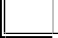 1.Identifikacijska oznaka modelaEGV 5.2REGV 5.2RPEGV 10.2REGV 10.2RP2.Deklarirani profil opterećenjaXXSXXSXXSXXS3.Razred energetske učinkovitostiAAAA4.Energetska učinkovitost zagrijavanja vode (%)41,541,241,741,45.Godišnja potrošnja električne energije (kWh)4454484434466. Dnevna potrošnja električne energije (kWh)	2,012,0222,01